英语专业人才培养方案（2022版）一、专业代码：050201二、专业名称：英语三、学制：四年四、授予学位：文学学士五、培养目标：本专业培养适应新时期社会、经济和文化发展需要，具备扎实的英语专业知识和较为宽广的科学文化知识，具备较强的英语听、说、读、写、译能力及初步开展科学研究和实际工作的能力，具备中国情怀、国际视野、社会责任感、合作精神与创新精神，毕业后能熟练运用英语在外事、教育、经贸、文化、科技等领域从事翻译、教学、管理等工作的复合型、应用型英语人才。六、培养要求（毕业要求）：	(一)知识要求
		1-1. 掌握英语语音、词汇、语法等基础知识；
		1-2. 掌握英语文学的基本知识；
		1-3. 了解中国国情和主要英语国家社会文化、历史等方面的情况；
		1-4. 了解语言学方面的基础知识和理论；
		1-5. 掌握翻译相关知识；
		1-6. 掌握一定的国际经贸知识；
		1-7. 掌握一定的第二外语（日语或法语）相关知识；
		1-8. 掌握一定的计算机相关知识。
	(二)能力要求
		2-1. 具备英语语言运用能力；
		2-2. 具备文学赏析能力；
		2-3. 具备跨文化交流能力；
		2-4. 具备一定的思辨能力；
		2-5. 具备一定的创新能力；
		2-6. 具备初步的研究能力；
		2-7. 具备一定的实践能力；
		2-8. 具备自主学习能力；
		2-9. 具备一定的第二外语（日语或法语）应用能力；
		2-10. 具备一定的信息技术应用能力。
	(三)素质要求
		3-1. 思想道德素质：有坚定的政治立场，良好的道德品质，社会责任感和正确的世界观、人生观和价值观；
		3-2. 文化素质：了解中国和主要英语国家的文化，具有中国情怀和国际视野；
		3-3. 科学素质：有科学的认知理念与认知方法和实事求是、勇于实践的作风；
		3-4. 专业素质：具备扎实的英语基本功和跨文化交际能力；
		3-5. 身心素质：有切合实际的生活目标和个人发展目标，能正确认识自我，有正常的人际交往，有团队合作精神，有良好的健身习惯。
毕业要求对培养目标的支撑七、主干学科：外国语言文学 八、专业核心课程: 	1.高级英语I： 该课程开设学期是三秋，学分、学时分别为4、64。本课程是英语专业技能课。通过本课程引导学生完成由以学习英语基本知识和技能为主要目的的阅读到欣赏的过渡；同时培养学生的逻辑思维和独立思考的能力，培养学生养成运用所学知识独立进行研究和工作的能力。
	2.高级英语II：该课程开设学期是三春，学分、学时分别为4、64。本课程是英语专业技能课。通过本课程引导学生完成由以学习英语基本知识和技能为主要目的的阅读到欣赏的过渡；同时培养学生的逻辑思维和独立思考的能力，培养学生养成运用所学知识独立进行研究和工作的能力。
	3.跨文化交际：该课程开设学期是二秋，学分、学时分别为2、32。本课程是英语专业知识课。 通过本课程的学习，学生可以了解跨文化交际学的基本范畴、研究对象、内容和方法；较深入地了解、正确地把握语言与文化的关系，跨文化交际对语言学习的影响；从文化差异的角度，比较英语学习中出现的问题，初步了解文化差异对认知、语用、交际的影响；初步了解跨文化交际理论的发展，了解文化差异与认知心理学、语用学、交际策略相结合所引出的新课题、新成果和新观点，从而提高学生对文化差异的敏感性，更有效地进行跨文化交际。
	4.英美文学Ⅰ：该课程开设学期是三秋，学分、学时分别为4、64。本课程是英语专业的专业知识课。通过本课程的学习，学生应掌握有关英国文学的基本知识，如：英国文学史不同时期的分化、不同时期的特点、社会历史背景、各时期的代表作家、代表作及其特点等，进而了解各种文学批评理论的学派及其在文学欣赏中的运用等，达到把相关理论知识灵活运用到作品欣赏实践当中的水平。同时，增强学生的文学修养，扩展知识面，开阔思维；并使学生通过在本课程中运用基础阶段掌握的语法、阅读、分析等技能巩固和提高相关的知识与能力。
	5.英美文学Ⅱ：该课程开设学期是三春，学分、学时分别为4、64。本课程是英语专业的专业知识课。通过本课程的学习，学生应掌握有关美国文学的基本知识，如：美国文学史不同时期的分化、不同时期的特点、社会历史背景、各时期的代表作家、代表作及其特点等，进而了解各种文学批评理论的学派及其在文学欣赏中的运用等，达到把相关理论知识灵活运用到作品欣赏实践当中的水平。同时，增强学生的文学修养，扩展知识面，开阔思维；并使学生通过在本课程中运用基础阶段掌握的语法、阅读、分析等技能巩固和提高相关的知识与能力。
	6.英语口语交际Ⅰ：该课程开设学期是一秋，学分、学时分别为2、32。本课程是英语专业技能课，旨在培养学生的英语口语表达能力。学生应能够比较清楚地用英语表达自己的思想，能准确掌握诸如询问、请求、建议、忠告等交际用语，树立主动开口讲英语的信心，培养讲英语的热情和兴趣，在英语口语表达方面逐步达到准确与流利的结合。
	7.英语口语交际Ⅱ：该课程开设学期是一春，学分、学时分别为2、32。本课程是英语专业技能课，旨在培养学生的英语口语表达能力。学生应能够比较清楚地用英语表达自己的思想，能准确掌握诸如询问、请求、建议、忠告等交际用语，树立主动开口讲英语的信心，培养讲英语的热情和兴趣，在英语口语表达方面逐步达到准确与流利的结合。
	8.英语视听说：该课程开设学期是二秋，学分、学时分别为2、32。本课程是英语专业技能课，旨在对学生进行口语、听力等英语视听说技能训练，提高学生的听力理解水平、口语表达能力以及对语言运用的分析理解能力，经过系统训练，使学生有较好的语言实际运用能力和较强的视听说水平。本课程的任务是通过视、听讲座内容，提高学生记笔记、复述、对话等方面的能力，同时利用讨论和思考题促进学生用英语思考，并加强分析和批判能力；通过观看原版电影（或其片断）和电视节目（包括新闻和广告等），帮助学生加深对欧美等国的政治、经济、历史、社会、文化等方面的认识和了解，尤其是文化方面的理解，从而促进学生跨文化意识和能力的培养；在语言方面训练学生有意识、有选择地学习影像资料中标准、地道的英语表达，并能模仿和活用，提高学生的英语表达能力。
	9.英语听力Ⅰ：该课程开设学期是一秋，学分、学时分别为2、32。本课程是英语专业技能课。通过多种形式的训练，帮助学生克服听力障碍，听懂英语国家人士在一般社交场合的交谈和相当于中等难度的听力材料，能理解大意、抓住主要论点或情节，能根据所听材料进行分析，领会说话人的态度、感情和真实意图，并用英语简要地做笔记。在课程结束时，学生应能听懂“美国之音”（正常速度）和英国广播公司国际新闻的主要内容。
	10.英语听力Ⅱ：该课程开设学期是一春，学分、学时分别为2、32。本课程是英语专业技能课。通过多种形式的训练，帮助学生克服听力障碍，听懂英语国家人士在一般社交场合的交谈和相当于中等难度的听力材料，能理解大意、抓住主要论点或情节，能根据所听材料进行分析，领会说话人的态度、感情和真实意图，并用英语简要地做笔记。在课程结束时，学生应能听懂“美国之音”（正常速度）和英国广播公司国际新闻的主要内容。
	11.英语写作Ⅰ：该课程开设学期是一秋，学分、学时分别为2、32。本课程是英语专业技能课。课程目的在于培养学生初步的英语写作能力，包括提纲、文章摘要、短文以及不同文体的写作能力，同时熟练掌握在信息时代用英语进行信息交流的能力。课程结束时，学生应能根据所给题目和写作提纲、图表、数据表等，在35分钟内写出一篇长度为150-200个单词左右的短文，内容切题，结构严谨，条理清楚，语法正确，语言通顺，表达得体；能根据提示在10分钟内写出60个单词左右的应用文；掌握概要、摘要的写作规范和一般要求；掌握读书报告或其它种类报告的书写规范。
	12.英语写作Ⅱ：该课程开设学期是一春，学分、学时分别为2、32。本课程是英语专业技能课。课程目的在于培养学生初步的英语写作能力，包括提纲、文章摘要、短文以及不同文体的写作能力，同时熟练掌握在信息时代用英语进行信息交流的能力。课程结束时，学生应能根据所给题目和写作提纲、图表、数据表等，在35分钟内写出一篇长度为150-200个单词左右的短文，内容切题，结构严谨，条理清楚，语法正确，语言通顺，表达得体；能根据提示在10分钟内写出60个单词左右的应用文；掌握概要、摘要的写作规范和一般要求；掌握读书报告或其它种类报告的书写规范。
	13.英语语音：该课程开设学期是一秋，学分、学时分别为2、32。本课程是英语专业技能课，是一门重要的基础课程，旨在帮助英语专业一年级学生奠定扎实的英语语音知识基础、掌握标准的英语发音方法。通过本课程的学习，使学生系统深入地把握英语语音体系以及基本发音规律；准确掌握标准的英语发音方法及发音技巧，如 连读、爆破、重读、弱读、重音及语调等，以达到在日常生活及各种学习、工作场合中熟练运用所学语音知识、确保英语发音正确、标准的目的。
	14.语言学导论：该课程开设学期是二春，学分、学时分别为2、32。本课程是英语专业的专业知识课。本课程旨在使学生初步了解语言学这门学科，框架式掌握语言学中的基本概念、主要流派以及相应的语言观。在教学过程中，教师通过对学生进行语言学基本理论、概念以及主要流派等的教授，使学生对语言本质有更深刻的认识，同时使其具有初步的学术意识，为今后在语言专业领域内深造打下相关知识基础。
	15.综合英语Ⅰ：该课程开设学期是一秋，学分、学时分别为4、64。本课程是英语专业技能课。主要通过语言基础训练与篇章讲解分析，使学生逐步提高语篇阅读理解能力，了解英语各种文体的表达方式和特点，扩大词汇量并熟悉英语常用句型，具备基本的口头与笔头表达能力。帮助学生掌握科学的学习方法，养成英语思维习惯、尽力拓展学生的知识面和认知结构，使学生在接受英语基本功系统训练的同时获得思想表达能力和思维能力，为进入高年级学习打下坚实的基础。
	16.综合英语Ⅱ：该课程开设学期是一春，学分、学时分别为4、64。本课程是英语专业技能课。主要通过语言基础训练与篇章讲解分析，使学生逐步提高语篇阅读理解能力，了解英语各种文体的表达方式和特点，扩大词汇量并熟悉英语常用句型，具备基本的口头与笔头表达能力。帮助学生掌握科学的学习方法，养成英语思维习惯、尽力拓展学生的知识面和认知结构，使学生在接受英语基本功系统训练的同时获得思想表达能力和思维能力，为进入高年级学习打下坚实的基础。
	17.综合英语Ⅲ：该课程开设学期是二秋，学分、学时分别为4、64。本课程是英语专业技能课。主要通过语言基础训练与篇章讲解分析，使学生逐步提高语篇阅读理解能力，了解英语各种文体的表达方式和特点，扩大词汇量并熟悉英语常用句型，具备基本的口头与笔头表达能力。帮助学生掌握科学的学习方法，养成英语思维习惯、尽力拓展学生的知识面和认知结构，使学生在接受英语基本功系统训练的同时获得思想表达能力和思维能力，为进入高年级学习打下坚实的基础。
	18.综合英语Ⅳ：该课程开设学期是二春，学分、学时分别为4、64。本课程是英语专业技能课。主要通过语言基础训练与篇章讲解分析，使学生逐步提高语篇阅读理解能力，了解英语各种文体的表达方式和特点，扩大词汇量并熟悉英语常用句型，具备基本的口头与笔头表达能力。帮助学生掌握科学的学习方法，养成英语思维习惯、尽力拓展学生的知识面和认知结构，使学生在接受英语基本功系统训练的同时获得思想表达能力和思维能力，为进入高年级学习打下坚实的基础。
	19.英汉翻译基础：该课程开设学期是二春，学分、学时分别为2、32。本课程是英语专业技能课。通过本课程的学习，使学生掌握英译汉的基本知识及原则，熟悉英译汉基本理论和常用翻译技巧。通过理论结合实际的翻译训练，使学生初步了解英汉两种语言在词汇、语法、修辞等方面的异同，培养学生对英汉语差异的敏感，培养英汉翻译能力。
	20.汉英翻译基础：该课程开设学期是三秋，学分、学时分别为2、32。本课程是英语专业技能课。通过本课程的学习，使学生掌握汉译英的基本知识及原则，熟悉汉译英基本理论和常用翻译技巧。通过理论结合实际的翻译训练，使学生进一步了解汉英两种语言在词汇、语法、修辞等方面的异同，提高学生对汉英语言差异的敏感度，培养汉英翻译能力。
	21.基础口译：该课程开设学期是三秋，学分、学时分别为2、32。本课程是英语专业技能课。本课程本着“外语为主，技能训练为辅”的原则，通过介绍口译基本理论和基本技巧，主要包括记忆方法、口头概述、复述、无笔记口译（英译中为主）、中英文公众演讲、口译准备等，提高学生听辨能力、逻辑记忆能力、双语表达能力、跨文化交际能力以及英汉互译特别是英译汉的能力，同时通过口译准备培养学生关心时事的信息意识，使其掌握文献检索、资料查询的基本方法，使多数学生能胜任一般性陪同口译的工作，为学生进入下一阶段交替传译技巧训练奠定基础。
	22.英语语法：该课程开设学期是一秋，学分、学时分别为2、32。本课程是英语专业的专业技能课。本课程的目的是让学生学习和掌握系统的基本语法知识，重点掌握英语语法的核心内容，提高学生运用英语的准确性，使学生能运用英语语法知识解决英语学习中的有关问题，深入理解英语语言的结构，从而发展综合语言运用能力，提高英语语言水平。
	23.英语阅读Ⅰ：该课程开设学期是一秋，学分、学时分别为2、32。本课程是英语专业技能课。通过本课程的学习，目的在于培养学生掌握各种阅读方法，从而提高学生的阅读速度，逐步扩大学生的词汇量，吸收语言和文化背景知识，使学生能顺利阅读并正确理解一般题材及语言难度中等的文章，从而帮助学生拓宽视野，提高人文素养，加深语言的领悟力并进一步丰富语言知识。
	24.英语文学导论：该课程开设学期是二春，学分、学时分别为2、32。通过学习本课程，学生可了解英语文学常识，理解英语文学各种题材：小说、诗歌、戏剧的文体特征、修辞元素和表现形式，培养学生阅读、欣赏、理解英语文学原著的能力，增强学生对英语文学的了解，启发学生思考和理解文学反映的人生与社会。
	25.学术写作与研究方法：该课程开设学期是四秋，学分、学时分别为2、32。本课程是英语专业的专业知识课。本课程旨在使学生熟悉学术写作规范和特点，包括学术文章的主要构件、文体、引语出处、注释、参考书目等，提高学术写作水平，包括提纲、文献综述、摘要、引言、正文和结论等各部分的写作，最终达到能用规范的结构和准确的语言撰写学术论文或报告，正确表述学术研究成果。同时，本课程还旨在使学生掌握一定的研究方法，懂得方法论的重要性，为其未来进行可持续学习打下基础。
	26.英语阅读II：该课程开设学期是一春，学分、学时分别为2、32。本课程是英语专业技能课。通过本课程的学习，目的在于培养学生掌握各种阅读方法，从而提高学生的阅读速度，逐步扩大学生的词汇量，吸收语言和文化背景知识，使学生能顺利阅读并正确理解一般题材及语言难度中等的文章，从而帮助学生拓宽视野，提高人文素养，加深语言的领悟力并进一步丰富语言知识。
	27.西方文明史：该课程开设学期是三春，学分、学时分别为2、32。本课程是英语专业的专业知识课。本课程通过讲述西方文明的发展历程，展现西方文明内在的思想核心，启发学生了解西方文明和西方人的思维方式，在全球化的新时代具备更宽广的包容度，更客观的判断力。
	28.英语演讲与辩论：该课程开设学期是二秋，学分、学时分别为2、32。本课程是英语专业技能课，旨在通过英语演讲语境教学，培养学生在真实语境中协调自如地运用论据、观点和推理，来增强语言的说服力；通过对西方古典论辩艺术和哲学思辨的讨论，帮助学生了解论辩研究的根源，掌握一定的逻辑和论辩理论，提高学生的英语综合运用能力、论辩分析和论辩实践的能力。本课程还为学生学习其它课程起到推动作用，也为学生毕业后在求职、就业及生活等多种语境中用英语进行交流打下很好的基础。
	29.英语国家社会与文化：该课程开设学期是一春，学分、学时分别为2、32。本课程是英语专业的专业知识课。通过本课程的学习，学生了解英国、美国、加拿大和澳大利亚等主要英语国家的社会与文化概貌，如地理、历史、经济、社会生活和文化传统等方面的基本知识。
九、毕业要求学分: 175学分，其中，通识课程模块47分；学科平台课6分；专业核心课68分；专业选修课18分；跨专业选修课/公共选修课8分；第二课堂6分；创新创业课2分；美学教育0.5分；劳动教育0.5分；集中实践模块19分。 十、课程结构及学时学分分配表十一、课程体系拓扑结构（一）各教学环节支撑各培养要求达成的拓扑图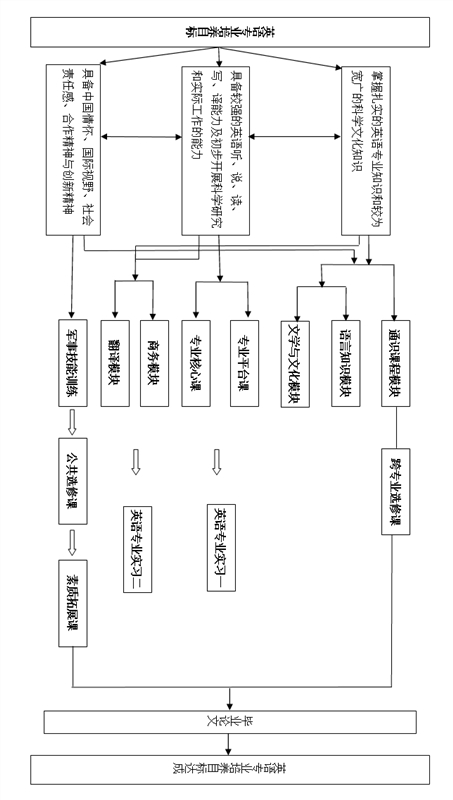 （二）课程与培养要求的对应关系课程与培养要求的对应关系十二、培养方案基准进程十三、教学年历符号说明及教学周数统计：★ 入学教育与军事技能训练：2周▲ 课内教学：112周△ 考试：15周○ 认识实习：0周⊙ 专业实习：2周◎ 生产实习：2周● 毕业设计（论文）和毕业实习：14周◇ 毕业教育：1周共计：148周十四、第二课堂实施方案参见本校第二课堂实施方案十五、质量保障体系参见本校质量保障体系实施方案培养目标培养目标培养目标掌握扎实的英语专业知识和较为宽广的科学文化知识具备较强的英语听、说、读、写、译能力及初步开展科学研究和实际工作的能力具备中国情怀、国际视野、社会责任感、合作精神与创新精神1-1●1-2●1-3●1-4●1-5●1-6●1-7●1-8●2-1●2-2●2-3●2-4●2-5●2-6●2-7●2-8●2-9●2-10●3-1●3-2●3-3●3-4●3-5●课程模块课程模块学时学时学时学分占总学分比例（%）学分分配学分分配学分分配学分分配学分分配学分分配学分分配学分分配学分分配学分分配学分分配课程模块课程模块合计理论教学实践教学学分占总学分比例（%）第一学年第一学年第一学年第二学年第二学年第二学年第三学年第三学年第三学年第四学年第四学年课程模块课程模块合计理论教学实践教学学分占总学分比例（%）秋季学期春季学期夏季学期秋季学期春季学期夏季学期秋季学期春季学期夏季学期秋季学期春季学期通识课程模块通识课程模块8326401924726.868.58.5010.58047.5000学科专业课程模块学科平台课96801663.4300000004020学科专业课程模块专业核心课10889441446838.86161401080128000开放选修课程模块专业选修课288231571810.294.54.54.54.5开放选修课程模块跨专业选修课/公共选修课128646484.571.51.51.51.511开放选修课程模块第二课堂9609663.43111111开放选修课程模块创新创业课3203221.1410.50.5开放选修课程模块美学教育8080.50.290.500开放选修课程模块劳动教育8080.50.290.500合  计合  计2576195961715689.1425.523.502318.502527085.5集中实践模块集中实践模块46404641910.86100002002014总  计总  计30401959108117510026.523.502318.5225272819.5实践学分占比实践学分占比实践教学学分占比实践教学学分占比实践教学学分占比实践教学学分占比30.04%30.04%30.04%30.04%实践教学学时占比实践教学学时占比实践教学学时占比实践教学学时占比35.56%35.56%35.56%35.56%英语毕业要求英语毕业要求英语毕业要求英语毕业要求英语毕业要求英语毕业要求英语毕业要求英语毕业要求英语毕业要求英语毕业要求英语毕业要求英语毕业要求英语毕业要求英语毕业要求英语毕业要求英语毕业要求英语毕业要求英语毕业要求英语毕业要求英语毕业要求英语毕业要求英语毕业要求英语毕业要求1-11-21-31-41-51-61-71-82-12-22-32-42-52-62-72-82-92-103-13-23-33-43-5地震概论●实用软件应用●●●大学语文●●第二外语Ⅰ●●第二外语Ⅱ●●第二外语Ⅲ●●大学计算机基础●●●语言学导论●●●●●西方文明史●●●●●●高级英语I●●●●●●●●●●●高级英语II●●●●●●●●●●●跨文化交际●●●●英美文学Ⅰ●●●●●●●●●●●英美文学Ⅱ●●●●●●●●●●●英语口语交际Ⅰ●●●●●●英语口语交际Ⅱ●●●●●●英语视听说●●●●●●英语听力Ⅰ●●●●英语听力Ⅱ●●●●●英语写作Ⅰ●●●●●●●英语写作Ⅱ●●●●●●●英语语音●●●●●●●综合英语Ⅰ●●●●●●●●●●●●●综合英语Ⅱ●●●●●●●●●●●●●综合英语Ⅲ●●●●●●●●●●●●●综合英语Ⅳ●●●●●●●●●●●●●英汉翻译基础●●●●●汉英翻译基础●●●●●基础口译●●●●●英语阅读Ⅰ●●●●●●●●●●●●●英语文学导论●●●●●●●●●英语阅读II●●●●●●●●●●●●英语演讲与辩论●●●●●●●英语国家社会与文化●●●●●灾害与文化●●●●●英语应急时讯分析●●●●应急口译●●●●●●英文灾难影视赏析●●●●●●应急语言概论●●●●●翻译概论●●●●●●●●高级英汉笔译●●●●●●●●交替传译●●●●●●●●科技英语翻译●●●●●●●●文学翻译鉴赏●●●●●●●●高级汉英笔译●●●●●●●●计算机辅助翻译入门●●●●●●●●●●单证操作英语●●●●●●国际贸易实务（英）●●●●●●国际商务谈判●●●●●●商务英语翻译●●●●●●商务英语阅读●●●●●●商务英语视听说●●●●●●工商导论●●●●●●国际商法●●●●●●希腊罗马神话●●●●●英语词汇学●●●●●英语文体学●●●●●中国文化概论●●●●●英语诗歌选读●●●●●●英语短篇小说选读●●●●●●圣经故事●●●●●●英语修辞学●●●●●●●●●毕业设计（论文）●●●●●●●军事技能训练●●英语专业实习Ⅰ●●●●●●●●●●●●●英语专业实习Ⅱ●●●●●●●●●●●●课程模块课程模块课程号课 程 名 称学分学时学时分配学时分配开课学期学分要求考核方式课程模块课程模块课程号课 程 名 称学分学时授课实践开课学期学分要求考核方式通识
课程
模块通识
课程
模块150001军事理论232320一秋47考查通识
课程
模块通识
课程
模块150002职业生涯与发展规划232320二秋47考查通识
课程
模块通识
课程
模块150005中国近现代史纲要348480一春47考查通识
课程
模块通识
课程
模块150008形势与政策（1）0.5880一秋47考查通识
课程
模块通识
课程
模块150009形势与政策（2）0.5880一春47考查通识
课程
模块通识
课程
模块150010形势与政策（3）0.5880二秋47考查通识
课程
模块通识
课程
模块150011形势与政策（4）0.5880三春47考查通识
课程
模块通识
课程
模块150060地震概论232320一春47考查通识
课程
模块通识
课程
模块150370实用软件应用3481632二秋47考试通识
课程
模块通识
课程
模块150515大学语文232320一秋47考查通识
课程
模块通识
课程
模块150601第二外语Ⅰ464640二秋47考试通识
课程
模块通识
课程
模块150602第二外语Ⅱ464640二春47考试通识
课程
模块通识
课程
模块150603第二外语Ⅲ464640三秋47考试通识
课程
模块通识
课程
模块150697大学计算机基础2321616一春47考试通识
课程
模块通识
课程
模块150704大学体育（1）136036一秋47考查通识
课程
模块通识
课程
模块150705大学体育（2）136036一春47考查通识
课程
模块通识
课程
模块150706大学体育（3）136036二秋47考查通识
课程
模块通识
课程
模块150707大学体育（4）136036二春47考查通识
课程
模块通识
课程
模块150735大学生创业与就业指导116160三春47考查通识
课程
模块通识
课程
模块151476思想道德与法治348480一秋47考查通识
课程
模块通识
课程
模块151520马克思主义基本原理348480二春47考试通识
课程
模块通识
课程
模块151549毛泽东思想和中国特色社会主义理论体系概论348480三春47考试通识
课程
模块通识
课程
模块151550习近平新时代中国特色社会主义思想概论348480三春47考试学
科
专
业
课
程
模
块学
科
平
台
课150659★语言学导论232320三春6考试学
科
专
业
课
程
模
块学
科
平
台
课151118★学术写作与研究方法2321616四秋6考查学
科
专
业
课
程
模
块学
科
平
台
课151211★西方文明史232320三春6考查学
科
专
业
课
程
模
块专
业
核
心
课150608★高级英语I464640三秋68考试学
科
专
业
课
程
模
块专
业
核
心
课150609★高级英语II464640三春68考试学
科
专
业
课
程
模
块专
业
核
心
课150619★跨文化交际232320二秋68考查学
科
专
业
课
程
模
块专
业
核
心
课150629★英美文学Ⅰ464640三秋68考试学
科
专
业
课
程
模
块专
业
核
心
课150630★英美文学Ⅱ464640三春68考试学
科
专
业
课
程
模
块专
业
核
心
课150637★英语口语交际Ⅰ2321616一秋68考查学
科
专
业
课
程
模
块专
业
核
心
课150638★英语口语交际Ⅱ2321616一春68考查学
科
专
业
课
程
模
块专
业
核
心
课150643★英语视听说232320二秋68考查学
科
专
业
课
程
模
块专
业
核
心
课150644★英语听力Ⅰ2321616一秋68考试学
科
专
业
课
程
模
块专
业
核
心
课150645★英语听力Ⅱ2321616一春68考试学
科
专
业
课
程
模
块专
业
核
心
课150652★英语写作Ⅰ2321616一秋68考查学
科
专
业
课
程
模
块专
业
核
心
课150653★英语写作Ⅱ2321616一春68考查学
科
专
业
课
程
模
块专
业
核
心
课150657★英语语音232320一秋68考查学
科
专
业
课
程
模
块专
业
核
心
课150718★综合英语Ⅰ464640一秋68考试学
科
专
业
课
程
模
块专
业
核
心
课150949★综合英语Ⅱ464640一春68考试学
科
专
业
课
程
模
块专
业
核
心
课150950★综合英语Ⅲ464640二秋68考试学
科
专
业
课
程
模
块专
业
核
心
课150951★综合英语Ⅳ464640二春68考试学
科
专
业
课
程
模
块专
业
核
心
课150954★英汉翻译基础2321616二春68考试学
科
专
业
课
程
模
块专
业
核
心
课150955★汉英翻译基础2321616三秋68考试学
科
专
业
课
程
模
块专
业
核
心
课150971★基础口译2321616三秋68考试学
科
专
业
课
程
模
块专
业
核
心
课150983★英语语法232320一秋68考试学
科
专
业
课
程
模
块专
业
核
心
课151114★英语阅读Ⅰ232320一秋68考试学
科
专
业
课
程
模
块专
业
核
心
课151116★英语文学导论232320二春68考查学
科
专
业
课
程
模
块专
业
核
心
课151207★英语阅读II232320一春68考试学
科
专
业
课
程
模
块专
业
核
心
课151502★英语演讲与辩论232320二秋68考查学
科
专
业
课
程
模
块专
业
核
心
课151503★英语国家社会与文化232320一春68考查开
放
选
修
课
程
模
块专
业
选
修
课模块A（应急语言服务方向课组）模块A（应急语言服务方向课组）模块A（应急语言服务方向课组）模块A（应急语言服务方向课组）模块A（应急语言服务方向课组）模块A（应急语言服务方向课组）模块A（应急语言服务方向课组）18开
放
选
修
课
程
模
块专
业
选
修
课151110灾害与文化232320四秋18考查开
放
选
修
课
程
模
块专
业
选
修
课151121英语应急时讯分析232320二秋18考查开
放
选
修
课
程
模
块专
业
选
修
课151504应急口译232320三春18考查开
放
选
修
课
程
模
块专
业
选
修
课151505英文灾难影视赏析232320二春18考查开
放
选
修
课
程
模
块专
业
选
修
课151506应急语言概论232320三秋18考查开
放
选
修
课
程
模
块专
业
选
修
课小计10160160018开
放
选
修
课
程
模
块专
业
选
修
课模块B（翻译方向课组）模块B（翻译方向课组）模块B（翻译方向课组）模块B（翻译方向课组）模块B（翻译方向课组）模块B（翻译方向课组）模块B（翻译方向课组）18开
放
选
修
课
程
模
块专
业
选
修
课150605翻译概论232320二春18考查开
放
选
修
课
程
模
块专
业
选
修
课150607高级英汉笔译232824三秋18考查开
放
选
修
课
程
模
块专
业
选
修
课150616交替传译232824三春18考查开
放
选
修
课
程
模
块专
业
选
修
课150617科技英语翻译2321616四秋18考查开
放
选
修
课
程
模
块专
业
选
修
课150624文学翻译鉴赏232320三秋18考查开
放
选
修
课
程
模
块专
业
选
修
课150970高级汉英笔译232824三春18考查开
放
选
修
课
程
模
块专
业
选
修
课151318计算机辅助翻译入门116016四秋18考试开
放
选
修
课
程
模
块专
业
选
修
课小计1320810410418开
放
选
修
课
程
模
块专
业
选
修
课模块C（商务英语方向课组）模块C（商务英语方向课组）模块C（商务英语方向课组）模块C（商务英语方向课组）模块C（商务英语方向课组）模块C（商务英语方向课组）模块C（商务英语方向课组）18开
放
选
修
课
程
模
块专
业
选
修
课150600单证操作英语2321220三春18考查开
放
选
修
课
程
模
块专
业
选
修
课150610国际贸易实务（英）232320三秋18考查开
放
选
修
课
程
模
块专
业
选
修
课150611国际商务谈判232320三春18考查开
放
选
修
课
程
模
块专
业
选
修
课150622商务英语翻译2321616四秋18考查开
放
选
修
课
程
模
块专
业
选
修
课150977商务英语阅读2321616二秋18考查开
放
选
修
课
程
模
块专
业
选
修
课150978商务英语视听说2321616二春18考查开
放
选
修
课
程
模
块专
业
选
修
课150979工商导论232320一春18考查开
放
选
修
课
程
模
块专
业
选
修
课150982国际商法232320四秋18考查开
放
选
修
课
程
模
块专
业
选
修
课小计162561886818开
放
选
修
课
程
模
块专
业
选
修
课模块D（其他课组）模块D（其他课组）模块D（其他课组）模块D（其他课组）模块D（其他课组）模块D（其他课组）模块D（其他课组）18开
放
选
修
课
程
模
块专
业
选
修
课150625希腊罗马神话232320二秋18考查开
放
选
修
课
程
模
块专
业
选
修
课150631英语词汇学232320一春18考查开
放
选
修
课
程
模
块专
业
选
修
课150648英语文体学232320三秋18考查开
放
选
修
课
程
模
块专
业
选
修
课150660中国文化概论232320二春18考查开
放
选
修
课
程
模
块专
业
选
修
课150961英语诗歌选读232320四秋18考查开
放
选
修
课
程
模
块专
业
选
修
课150963英语短篇小说选读232320三春18考查开
放
选
修
课
程
模
块专
业
选
修
课150992圣经故事232320一春18考查开
放
选
修
课
程
模
块专
业
选
修
课151319英语修辞学232320四秋18考查开
放
选
修
课
程
模
块专
业
选
修
课小计16256256018开
放
选
修
课
程
模
块跨专
业选
修课学生可根据自身发展需求，选修本专业以外全校任一专业开设的专业必修课、选修课。8二秋-四春8考查开
放
选
修
课
程
模
块公共
选修
课按照学校公选课程库选修外语类、人文社科类、经济管理类、理工科技类、艺术体育类课程。8二秋-四春8考查开
放
选
修
课
程
模
块第
二
课
堂第二课堂（附各专业第二课堂教育实施方案）6一秋-四春6考查开
放
选
修
课
程
模
块创
新
创
业
课模块A（创业课组）模块A（创业课组）模块A（创业课组）模块A（创业课组）模块A（创业课组）模块A（创业课组）模块A（创业课组）2开
放
选
修
课
程
模
块创
新
创
业
课450030大学生创业基础116160一春2考试开
放
选
修
课
程
模
块创
新
创
业
课450032创业人生116160一春2考试开
放
选
修
课
程
模
块创
新
创
业
课450035创业基础116160一春2考试开
放
选
修
课
程
模
块创
新
创
业
课450036大学生创业导论116160一春2考试开
放
选
修
课
程
模
块创
新
创
业
课小计4646402开
放
选
修
课
程
模
块创
新
创
业
课模块B（创新课组）模块B（创新课组）模块B（创新课组）模块B（创新课组）模块B（创新课组）模块B（创新课组）模块B（创新课组）2开
放
选
修
课
程
模
块创
新
创
业
课450031创业创新领导力116160一春2考试开
放
选
修
课
程
模
块创
新
创
业
课450033大学生创新基础116160一春2考试开
放
选
修
课
程
模
块创
新
创
业
课450034品类创新116160一春2考试开
放
选
修
课
程
模
块创
新
创
业
课450037创新中国116160一春2考试开
放
选
修
课
程
模
块创
新
创
业
课小计4646402开
放
选
修
课
程
模
块美
学
教
育450038中华诗词之美0.5880一春0.5考试开
放
选
修
课
程
模
块美
学
教
育450039美的历程：美学导论0.5880一春0.5考试开
放
选
修
课
程
模
块美
学
教
育450040美学原理0.5880一春0.5考试开
放
选
修
课
程
模
块美
学
教
育450041聆听心声：音乐审美心理分析0.5880一春0.5考试开
放
选
修
课
程
模
块劳
动
教
育450042突发事件及自救互救0.5880一春0.5考试开
放
选
修
课
程
模
块劳
动
教
育450043生命安全与救援0.5880一春0.5考试开
放
选
修
课
程
模
块劳
动
教
育450044商业计划书制作与演示0.5880一春0.5考试开
放
选
修
课
程
模
块劳
动
教
育450045人人爱设计0.5880一春0.5考试集中
实践
模块集中
实践
模块250001毕业设计（论文）142240224四春19考查集中
实践
模块集中
实践
模块250002军事技能训练180080一秋19考查集中
实践
模块集中
实践
模块250121英语专业实习Ⅰ280080二夏19考试集中
实践
模块集中
实践
模块250124英语专业实习Ⅱ280080三夏19考查  周次学年学期  周次学年学期1234567891011121314151617181920一秋季★★▲▲▲▲▲▲▲▲▲▲▲▲▲▲▲▲△△一春季▲▲▲▲▲▲▲▲▲▲▲▲▲▲▲▲△△一夏季二秋季▲▲▲▲▲▲▲▲▲▲▲▲▲▲▲▲△△二春季▲▲▲▲▲▲▲▲▲▲▲▲▲▲▲▲△△二夏季⊙⊙三秋季▲▲▲▲▲▲▲▲▲▲▲▲▲▲▲▲△△三春季▲▲▲▲▲▲▲▲▲▲▲▲▲▲▲▲△△三夏季◎◎四秋季▲▲▲▲▲▲▲▲▲▲▲▲▲▲▲▲△△四春季●●●●●●●●●●●●●●◇△